Сценарий спортивное развлечение для средней группы.День Здоровья «Зимняя дорожка»Цель: обеспечить оптимальный двигательный режим детей в течение развлечения. Предоставить возможность применять двигательные навыки и умения, приобретенные детьми на занятиях по физической культуре. Доставить детям удовольствие от совместной двигательной деятельности в играх-эстафетах.Программные задачи:1. Укреплять сердечно-сосудистую и дыхательные системы2. Способствовать увеличению объема жизненной емкости легких3. Совершенствовать двигательные умения детей: в прыжках, ходьбе, ориентироваться в пространстве.4. Развивать выносливость, ловкость, силу, быстроту.5. Воспитывать дружеские отношения друг к другу, чувство товарищества, взаимовыручку.Оборудование: 5 конверта- голубой со снежинками, белый, зеленый, синий, красный. Обруч, мячики-снежки, снежные бревна, туннель, ледянка большая, санки -2 штуки, куклы-2 штуки, канат, подарки (медальки, грамоты).Ход развлеченияДети с педагогом выходят на участок и встают в круг.Ведущий:Если хочешь стать умелым,Ловким, быстрым, сильным, смелым,Никогда не унывай,Лучше спортом занимайся, И движенья выполняй!Игра-разминка «Затейники»Ведущий: -Смотрите, ребята, здесь конверт. Хотите узнать, что в нем? (голубой со снежинками)«Здравствуйте ребята, пишет вам Здоровячек. Я слышал, что вы сильные, спортивные смелые и очень веселые ребята. И я решил приготовить для вас эстафеты по названием «Зимняя дорожка». Ведущий: Интересно знать, куда она ведет? (ответы детей)Дети идут по дорожке, преодолевая разные препятствия: 1. пройти змейкой по участку, 2. пройти по кругу положив руки на плечи соседа. 3. выполнить прыжки с продвижением в перед. Зимняя дорожка заканчивается около «Снежного Медведя». Там дети и находят белый конверт. На котором написано: «Попади Мишке в корзину и узнай кто у вас самый меткий»Зимние эстафеты:1.Игра «Попади в корзину»(Дети становятся друг за другом и метают мячики в снежную корзину)Ведущий: Молодцы ребята, вы у нас все меткие и дружные. А сейчас следующее задание, но, чтобы его выполнить надо отгадать загадку. Зимой и летом, Одним цветом. (ответ детей)Ведущий: Молодцы, елка, а на ней конверт, какого цвета зеленый. Прокати куклу на санках и не урони, и узнай кто самый быстрый.2. «Кто быстрее?»(Дети делятся на команду, девочек и мальчиков и выполняют задание по сигналу до ёлки и обратно)Ведущий: Да ребята, не зря про вас говорят, что вы и меткие, и быстрые, и с этим заданием справились. Идем дальше? (ответы детей). 3. «Пройди туннель». (Дети должны правильно подлезть и пройти туннель, перешагивая через бревнышки к следующему заданию)Ведущий: смотрите опят конверт синий, а в нем загадка.Санки нас несут вперед,Набирая полный ход,С маленьким ЕгоркойКатимся мы с...                           ГОРКИГоворят для детворыВеселее нет игры, Чем катание с высокой,Ледяной, крутой...                                ГОРКИВедущий: Правильно, а теперь слушайте задание. 4. «Кто проедет дальше»(Дети по одному человеку съезжают на ледянке с горки, воспитатель отмечает кто проехал дальше. Затем эти дети награждаются грамотой)Ведущий: Замечательно, а теперь осталось последнее задание от Здоровячка.Вы готовы его выполнить? (ответ детей)Сил хватит? (ответ детей)Ну тогда, слушайте.5. «Перетяни канат» (Дети становятся в 2 команды мальчики и девочки), воспитатель помогает девочкам. После игры воспитатель достает красный конверт и вручает медали детям за их сноровку, меткость и ловкость.Ведущий: Давайте поздравим друг друга. Дети хлопают и поздравляют.Под торжественную музыку возвращаются в сад.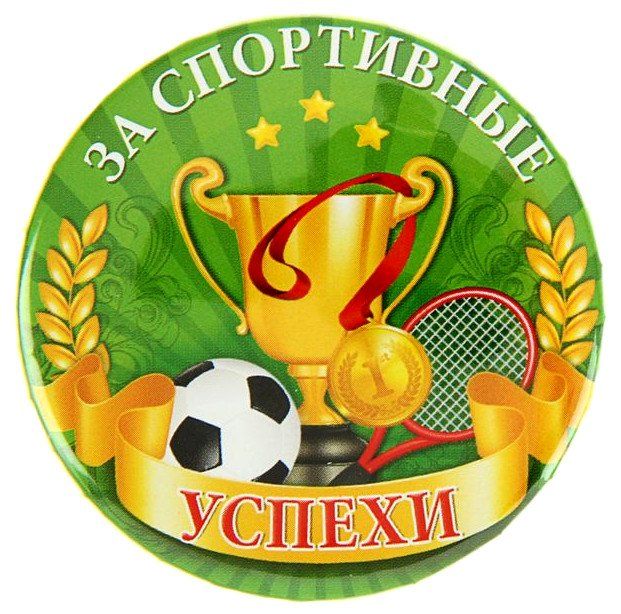 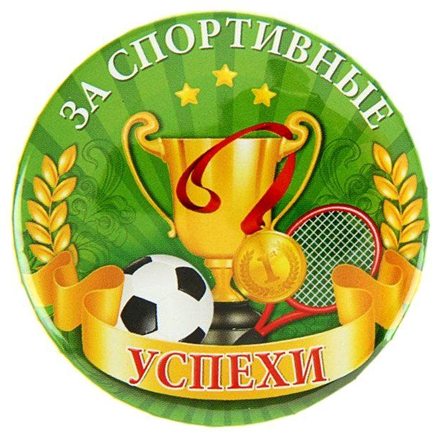 